                Задание на лето для 2 «В»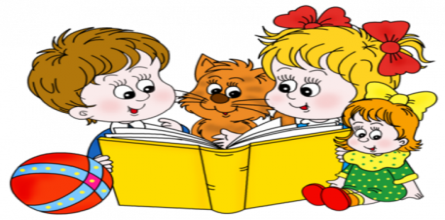 Дорогой друг! Закончилось твое обучение во втором классе. Этот год был для тебя наполнен новыми открытиями, впечатлениями, знакомствами. Теперь ты уже ученик третьего класса! Поздравляю! Впереди летние каникулы. В летние дни читай каждый день  (не менее 1 часа в день).Список книг прилагается. После прочтения нового произведения, обязательно заведи для него страничку в своём читательском дневнике: 1. Укажи автора произведения2. Укажи название произведения3. Оформи иллюстрацию4. Напиши о ком или о чем это произведение и какова его главная мысль 5. Понравилось ли тебе это произведение?                                          Добрые советы моим ученикамСтарайся читать вслух.Не торопись при чтении, глубоко вникай в смысл написанного.Посмотри, как ведут себя герои книги, подумай, почему они себя так ведут.Учись у них хорошему, не подражай плохим поступкам героев.Закрывая книгу, подумай, чему она тебя научила, что ты приобрёл, от чего отказался в своём поведении.Книги пишутся для тебя, умей извлечь из них пользу.Люби и береги книгу. По русскому языку поработай над написанием словарных слов. Запомни их.Список словарных слов прилагается.  Постарайся в течение лета писать диктанты и списывать тексты.По математике повторяй  таблицу умножения и деления.По окружающему миру собери гербарий растений нашего края. Наклей их в альбом и  подпиши названия.В августе выполни задания по русскому языку и математике.Задания прилагаются.Надеюсь, все задания тебе будут по силам. Буду ждать тебя в третьем классе отдохнувшим и повзрослевшим.ПОМНИ ПРАВИЛА БЕЗОПАСНОГО ПОВЕДЕНИЯ!!!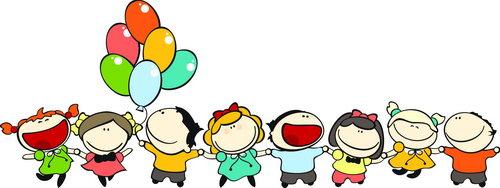 Рекомендуемый список литературы на летодля будущих третьеклассниковУстное народное творчество. Песни, считалки, загадки. Сказки.Сказки А.С. Пушкина.Басни И.А. Крылова.Стихотворения М.Ю. Лермонтова.Рассказы о животных Л.Н. Толстого.Д.Н. Мамин-Сибиряк «Аленушкины сказки».Сказки-несказки В. Бианки, Э. Шима.Рассказы о животных Б. Житкова.Рассказы М.М. Пришвина.Стихотворения современных поэтов.Стихотворения С.В. Михалкова, К.И. Чуковского, С.Я. Маршака.Веселые рассказы Н. Носова.В.Ю. Драгунский «Денискины рассказы».Научно-познавательная литература.Детская периодическая печать. Журналы «Миша», «Мурзилка», «Веселые картинки» и др.Мифы и легенды народов мира.Стихи и сказки писателей и поэтов зарубежных стран.Сказки Г.Х. Андерсена, А. Линдгрен, Л. Кэрролла.Любые интересные книги.Словарные слова    Адрес, алфавит, арбуз, берег, береза, билет,  браслет,  быстро,  варежка, вдруг, весело,   ветер,   вокзал,   воробей,    ворона,       воротник,   газета,   город,   горошина,    группа,   девочка,  дежурный,   деревня, директор,    до   свидания,  желать, завод,   заяц,   здравствуй,   иней,  капуста,  карандаш, карман,  картофель,  картошка,   квадрат,  картина,  квартира, класс, колбаса, компот, коньки, корова, косынка, лимон,  линейка,  лопата,  лисица, магазин,  машина,  медведь,  молоко,  морковь,  мороз,  Москва, народ, обед, облако, огород, однажды, окно, одежда, пальто, пенал, платок, портфель, посуда, работа,  ребята,    Родина,   Россия,   русский,   сапог,  скоро, собака, сорока,  соседка,  спасибо,   столица,   суббота,  телевизор,  телефон,  тетрадь,  тишина,  товарищ,  ужин,  улица, урожай,  ученик,  учитель,  фамилия,  фиалка,  фиолетовый,   хороший, хорошо, чеснок, чешуя, шоколад, щавель, яблоко, ягода, язык.Задания  для повторения перед новым учебным годом Ребята!Для выполнения заданий заведите тетради в клетку и узкую линейку 12 л, подпишите имя и фамилию. При выполнении, сохраняйте нумерацию заданий. Само задание переписывать не нужно. Тетради с заданиями, гербарий  и читательские дневники сдаем 5 сентября. Желаю всем успехов!Задания  по  математике  Реши задачу. Запиши условие и ответ.Задача № 1    В стае пингвинов 86 птенцов. 35 птенцов ушли с родителями на рыбалку, 45 в «детский сад». Сколько птенцов осталось сидеть на лапках родителей?Задача № 2    В театре было 68 декораций. К открытию сезона сделали новые: 17 деревянных и 28 – на ткани. Сколько декораций стало в театре?Задача № 3    В подъезде дома - 9 этажей по 3 квартиры на каждом этаже. Сколько всего квартир в подъезде? Задача № 4    Мама разложила 15 вишенок на 3 торта, поровну на каждый торт. Сколько вишенок на каждом торте?     Задача № 5    За неделю зоомагазин продал 24 крысы, а хомячков  - в 3 раза меньше. Сколько  всего животных продал зоомагазин за неделю?Задача № 6    В конце рабочего дня в магазинном аквариуме осталось 9 меченосцев, а гуппи – 4 раза больше. Сколько меченосцев и гуппи осталось в магазинном аквариуме?Укажи порядок выполнения действий и найди значения выражений38 + 49 : 7 =7 х (63 : 9 – 7) =6 х 9 + 120 : 60 =258 + 15 : 5 – 8х9 =55 – 10 : 2 + 50 =20 + 3х5 – 10 =Найди корень каждого из уравнений:67- х = 34                                 х -241 = 544                      х + 35 = 270                          623 + х = 642    Сравни и запиши результат сравнения с помощью знаков >, < или =Вычисли радиус окружности, диаметр которой равен 8 см. Построй эту окружность.Начерти замкнутую ломаную из четырёх звеньев, длина которых 4 см и 6 см.Начерти отрезок длиной 6 см. Увеличь его в 2 раза. Начерти полученный отрезок. На сколько см второй отрезок больше первого?Начерти прямоугольник со сторонами 4 см и 6 см. Вычисли его периметр.Задания  по  русскому языкуРаздели слова на слоги.  Выполни звукобуквенный разбор слов.Классный, индюк, альбатрос, акация, ёлка, шоссе, месяц, июль, пальма.Запиши слова в алфавитном порядке и расставь ударение.  Свёкла, дыня, арбуз, морковь, картофель, лук, редька, брюква, петрушка, щавель, редис, баклажан, тыква, помидор.Запиши слова в 2 столбика. В первый -  с разделительным ь,  во второй с ь – показателем мягкости.  Окуньки, осенью, платье, пальто, семья, вьюга, учительница, льёт, крыльцо, счастье, сильный, пальцы, седьмой, ульи.Расположи предложения так, чтобы получился рассказ. Озаглавь его. Спиши.  Пели чижи. Мы ходили гулять в рощу. Наш пёс Рыжик любил пугать птиц. Там было хорошо. Мальчики и девочки играли в прятки. Цвели ландыши.Определи границы предложений. Спиши текст.   Земля покрылась снегом в полях и лесах бродит зима с горки ветер сдул белый наряд зимы показалась мёрзлая бурая земля вот и солнышко тихий звон капели будит лес под снегом журчит светлый ручей песня птиц разнеслась по глухим тропам.Вставь пропущенную букву. Напиши проверочное слово. Образец: Моря-море.   Б…льной, кр…ты, захв…тил, охр…нял, посм…трел, цв…ток, с…ва, в…ренье, ч…совщик.Вставь пропущенную букву. Напиши проверочное слово. Образец: сапог – сапоги.Хле…, голу…ь, ни…кий, гри…, морко…ь, гара…, гвоз…ь, арбу…, гла…, рука…, кру…ка.Спиши текст, исправляя ошибки.Через речьку надругой берек был перекинут уский мостик.  На правом бирегу рос ниский и реткий кустарник. Реский ветир пригибал его кземле. Гипкие ветви похадили на изящные руки танцоров. Их лёгкие движения вверх-внис напоминали прышки.Ниские тучьки нависли надлесом. Подул реский ветер. Закапал реткий дошть. потом он усилился. Глаткая поверхность пруда стала рибой. Лотка покачивалас на валнах. Плакучие ивы наклоняли кней сваи хрупкие веточьки. Ропкие рыпки спряталис от даждя на дно пруда.Запиши слова  в три столбика. В первый слова, отвечающие на вопросы кто? что? (имена существительные). Во второй – слова, отвечающие на вопросы какой? какая? какие? (имена прилагательные). В третий – слова, отвечающие на вопросы что делать? что сделать? (глаголы).   Тёплые, рисует, воет, домики, новая, воин, серое, ребёнок, лечит, минута, бегает, деревья, корзина, крупная,  уютные, лисица, решает, упрямый, золотая, человек, учит, светит, семья, капризный, тусклое, плывёт, загорает,  письмо, лягушка, важное.  Спиши предложения. В каждом подчеркни подлежащее и сказуемое.    К окну подлетела синичка. С горочки спускался солдат. Изящная шкатулка стояла на полочке. В углу валялась верёвочная лестница. Мы гостили летом у бабушки.  Медвежьи следы уходили вглубь леса. Гроздь рябины горела, как костёр. Жираф питается листьями деревьев. Выпиши только те слова, которые можно перенести. Раздели их чёрточкой для переноса.    Зайчишка, олень, оленёнок, ёжик, ёжики, тигр, тигрёнок, леопард, медведь, барсук, змея, лиса, лисичка, кабан, рысь, белка.Дорогие мои, ребята!!!   Я очень буду скучать по вам летом и жду от вас писем! Пишите мне обо всём!!! Интересных и увлекательных каникул вам.Уважаемые родители!    Позади у нас второй учебный год в школе. У нас было много радостей и трудностей тоже. Огромное спасибо вам за поддержку, понимание и сотрудничество! С наступлением летних каникул у вашего ребенка изменится режим дня. Он будет больше времени проводить на улице, общаться с друзьями. Это здорово! Но не забывайте о занятиях. Они несложные в выполнении, но требуют вашего контроля. Отличного вам летнего отдыха! Берегите детей. До встречи в третьем классе.                                                                           С уважением, Любовь Николаевна.Список тетрадей для 3 класса на печатной основе,  которые необходимо приобрестиРусский язык. Тетради  для самостоятельной работы № 1, № 2  — М.:Академкнига/Учебник, авт. Т.А. Байкова,  О.В. Малаховская.Информатика и ИКТ. Тетрадь для самостоятельной работы авт. Е.П. Бененсон, А.Г. Паутова.Английский язык. Пропись и рабочая тетрадь (розовая) авт.В.П. Кузовлёв. Математика. Тетрадь в вопросах и заданиях для самостоятельной работы №1, №2 — М.: Академкнига/Учебник, авт. О.А. Захарова, Е.П. Юдина.  Математика и конструирование. Тетрадь авт. С.И.Волкова, О.Л. Пчёлкина.Окружающий мир. Тетрадь для самостоятельной работы № 1, № 2  авт. О.Н. Федотова,  Г.В. Трафимова,  С.А. Трафимов.Портфолио    «Я - третьеклассник».  Автор    О.В. Осетинская,   Издательство «Учитель»  Волгоград.560 кг … 5 ц    1ч 25 мин …125 мин  1 год 5 мес …   15 мес  1 м 4 дм …  140 см  808 см …  8 м 80 см2 недели …   20 сут                         200 лет    …   2 века                          дм ... 43 см